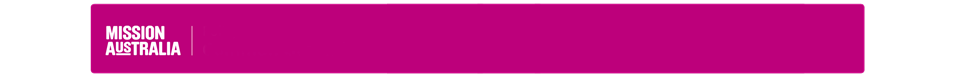 Position Requirements (What are the key activities for the role?)Recruitment informationCompliance checks required Working with Children 		National Police Check			Vulnerable People Check		Drivers Licence			First Aid Certificate   			Other (prescribe)	  		            ____________________ApprovalMission AustraliaMission AustraliaAbout us:Mission Australia is a non-denominational Christian organisation that has been helping people re gain their independence for over 155 years.We’ve learnt the paths to getting back independence are different for everyone. This informs how we help people, through early learning and youth services, family support and homelessness initiatives, employment and skills development, and affordable housing. Our nationwide team delivers different approaches, alongside our partners and everyday Australians who provide generous support.Together we stand with Australians in need, until they can stand for themselves.Purpose:Inspired by Jesus Christ, Mission Australia exists to meet human need and to spread the knowledge of the love of God.“Dear children, let us not love with words or speech but with actions and in truth.” (1 John 3:18)Values:Compassion     Integrity      Respect      Perseverance    Celebration     Goal:To reduce homelessness and strengthen communities.Position Details: Position Title              Community Service Worker – Level 2 (Residential Youth Worker, AOD)  Position Details: Position Title              Community Service Worker – Level 2 (Residential Youth Worker, AOD)  Division:Reports to:Team Leader/ Program ManagerPosition Purpose:PU Note-The duties listed in this position description may not be all encompassing. Employees may be required to perform other reasonable duties as requested.U    Work Health and Safety     Everyone is responsible for safety and must maintain:A safe working environment for themselves and others in the workplace Ensure required workplace health and safety actions are completed as requiredParticipate in learning and development programs about workplace health and safetyFollow procedures to assist Mission Australia in reducing illness and injury including early reporting of incidents/illness and injuriesUPPurpose and ValuesPU Note-The duties listed in this position description may not be all encompassing. Employees may be required to perform other reasonable duties as requested.U    Work Health and Safety     Everyone is responsible for safety and must maintain:A safe working environment for themselves and others in the workplace Ensure required workplace health and safety actions are completed as requiredParticipate in learning and development programs about workplace health and safetyFollow procedures to assist Mission Australia in reducing illness and injury including early reporting of incidents/illness and injuriesUPPurpose and ValuesActively support Mission Australia’s purpose and values.Positively and constructively represent our organisation to external contacts at all opportunities.Behave in a way that contributes to a workplace that is free of discrimination, harassment and bullying behaviour at all times.Operate in line with Mission Australia policies and practices (EG:  financial, HR, etc.).To help ensure the health, safety and welfare of self and others working in the business.Follow reasonable directions given by the company in relation to Work Health and Safety.Follow procedures to assist Mission Australia in reducing illness and injury including early reporting of incidents/illness and injuriesPromote and work within Mission Australia's client service delivery principles, ethics, policies and practice standards.Actively support Mission Australia’s Reconciliation Action Plan.Actively support Mission Australia’s purpose and values.Positively and constructively represent our organisation to external contacts at all opportunities.Behave in a way that contributes to a workplace that is free of discrimination, harassment and bullying behaviour at all times.Operate in line with Mission Australia policies and practices (EG:  financial, HR, etc.).To help ensure the health, safety and welfare of self and others working in the business.Follow reasonable directions given by the company in relation to Work Health and Safety.Follow procedures to assist Mission Australia in reducing illness and injury including early reporting of incidents/illness and injuriesPromote and work within Mission Australia's client service delivery principles, ethics, policies and practice standards.Actively support Mission Australia’s Reconciliation Action Plan.Qualification, knowledge, skills and experience required to do the roleA Degree or Diploma in Social Welfare/Social Science or a minimum of three years’ experience in a similar role.Experience and ability to work with at risk young people including knowledge of child and adolescent development. Demonstrated experience providing support and crisis intervention, including with people experiencing alcohol and other drug use issues, mental health issues, personal crisis and families in crisis.  Demonstrated experience working with Aboriginal and Torres Strait Islander communities.Computer skills in Microsoft Office, and ability to adopt Mission Australia’s web-based Information Managements system (MACSIMS/MA Connect training will be provided).Well-developed communication and interpersonal skills including report writing and the ability to engage with young people and other key stakeholders. Ability to work within a multi-disciplinary team.Key challenges of the roleThe ability to work with clients who a facing challenges and multiple barriers.The ability to work rostered shifts within a 24/7 residential service.Managing challenging behaviours; applying appropriate boundaries and consequences where necessary and assisting clients to develop key skills in interpersonal relationships.The capacity to complete a number of administrative functions to assist outcomes for young people and their families and the organisation. Manager name Approval dateLinda Richardson09 July 2020